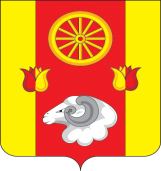 	        РОССИЙСКАЯ ФЕДЕРАЦИЯ
РОСТОВСКАЯ ОБЛАСТЬ ПЕРВОМАЙСКОЕ СЕЛЬСКОЕ ПОСЕЛЕНИЕМУНИЦИПАЛЬНОЕ ОБРАЗОВАНИЕ«ПЕРВОМАЙСКОЕ СЕЛЬСКОЕ ПОСЕЛЕНИЕ»АДМИНИСТРАЦИЯ  ПЕРВОМАЙСКОГО СЕЛЬСКОГО ПОСЕЛЕНИЯПОСТАНОВЛЕНИЕ 05.03.2018	   № 18                      	с.Первомайское         
   Во исполнение Федеральных законов от 21.12.1994 № 69-ФЗ «О пожарной безопасности», от 22.07.2008 № 123-ФЗ «Технический регламент о требованиях пожарной безопасности», руководствуясь Федеральным законом от 06.10.2003 № 131-ФЗ «Об общих принципах организации местного самоуправления в Российской Федерации» и в целях повышения противопожарной устойчивости жилых, административных зданий и объектов экономики на территории сельского поселения, ПОСТАНОВЛЯЮ:1. Утвердить Положение о проведении пожарно-профилактической работы в жилом секторе и на объектах с массовым пребыванием людей на территории Первомайского сельского поселения (приложение).2. Рекомендовать руководителям предприятий и организаций объектов с массовым пребыванием людей независимо от форм собственности, проводить противопожарную пропаганду с работающим персоналом. Для проведения противопожарной пропаганды назначить приказами по организациям работников, прошедших обучение мерам пожарной безопасности по специальным программам, утвержденными соответствующими руководителями федеральных органов исполнительной власти и согласованными в порядке, установленном федеральным органом исполнительной власти, уполномоченным на решение задач в области пожарной безопасности.3. Специалисту 1 категории по вопросам ЖКХ, ГО ЧС и ПБ Администрации Первомайского сельского поселения проводить профилактическую работу с населением.4. Настоящее постановление подлежит размещению на официальном сайте администрации Первомайского  сельского поселения.5. Контроль за выполнением настоящего постановления оставляю за собой.Глава АдминистрацииПервомайского сельского поселения                                В.Ф.Шептухин                                               Приложение к постановлению Администрации Первомайского сельского поселения от 05.03.2018 г №18Положение о проведении пожарно-профилактической работы в жилом секторе и на объектах с массовым пребыванием людей на территории Первомайского сельского поселения1. Планирование профилактической работы по обеспечению выполнения первичных мер пожарной безопасности и организации пожарно-профилактической работы в жилом секторе и на объектах с массовым пребыванием людей на территории Первомайского  сельского поселения осуществляется на основе федеральных законов, постановлений Правительства Российской Федерации, приказов МЧС РФ и других нормативных правовых актов в области обеспечения первичных мер пожарной безопасности.2. Планирование профилактической работы осуществляется заблаговременно для обеспечения пожарной безопасности населения, сохранения материальных ценностей и культурных ценностей от опасностей, возникающих при возникновении пожаров на территории поселения.3. Цели профилактической работы:1) повышение уровня противопожарной защиты жилого сектора;
2) минимизация материальных и социальных потерь от пожаров в жилых помещениях;
3) усиление роли и эффективности по профилактике пожаров в этой сфере;
4) принятие мер по устранению нарушений требований пожарной безопасности.
4. К объектам проведения профилактической работы относятся жилой сектор и учреждения с массовым пребыванием людей.5. В ходе профилактической работы отрабатывается задача по комплексному использованию сил и средств по предупреждению пожаров и гибели людей при них в жилом секторе, привлечению заинтересованных надзорных органов, правоохранительных органов, а также общественности.
6. Ответственность за планирование и организацию пожарно-профилактической работы в жилом секторе и на объектах с массовым пребыванием людей возлагается на руководителей предприятий, организаций и учреждений поселения.Об организации пожарно-профилактической работы в жилом секторе и на объектах с массовым пребыванием людей на территории Первомайского сельского поселения